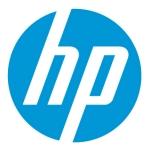 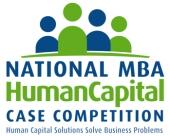 2021 National MBA Human Capital Case Competition ApplicationCompetition Date: October 22, 2021	Competition Location: VirtualNotes to Teams: By submitting this application, you acknowledge that all team members meet the criteria for the 2021 National MBA Human Capital Case Competition, as outlined in the “Team Composition” section on the competition website.Submit completed applications and member resumes as a single PDF file to HumanCapitalCaseCompetition@vanderbilt.eduNote: Each school may only submit one team application. If a school submits more than one application, the application submitted first will be the application that is considered. Any additional applications submitted from that school will not be reviewed.School Name: Team Captain: Degree Program and Expected Graduation Date (MM/YY): Phone: Email: Team Member 2: Degree Program and Expected Graduation Date (MM/YY): Phone: Email: Team Member 3: Degree Program and Expected Graduation Date (MM/YY): Phone: Email: Team Member 4: Degree Program and Expected Graduation Date (MM/YY): Phone: Email: Team Member 5: Degree Program and Expected Graduation Date (MM/YY): Phone: Email: Team Strengths (300-500 words): Please share the collective strengths of your team, which will enable your successful participation in the 2021 National MBA Human Capital Case Competition:Team Captain: Concentration or Specialization: # of Years of Work Experience: Please Limit Responses to 300 words per question. Please describe your interest in a career in Human Resources and/or Human Capital Consulting:Please share what you believe are the most pressing human capital issues facing businesses today and why:Please describe how you have exhibited your interest in human resources and/or human capital, including relevant professional or volunteer experiences:Team Member 2: Concentration or Specialization: # of Years of Work Experience: Please Limit Responses to 300 words per question. Please describe your interest in a career in Human Resources and/or Human Capital Consulting:Please share what you believe are the most pressing human capital issues facing businesses today and why:Please describe how you have exhibited your interest in human resources and/or human capital, including relevant professional or volunteer experiences:Team Member 3Concentration or Specialization: # of Years of Work Experience: Please Limit Responses to 300 words per question. Please describe your interest in a career in Human Resources and/or Human Capital Consulting:Please share what you believe are the most pressing human capital issues facing businesses today and why:Please describe how you have exhibited your interest in human resources and/or human capital, including relevant professional or volunteer experiences:Team Member 4: Concentration or Specialization: # of Years of Work Experience: Please Limit Responses to 300 words per question. Please describe your interest in a career in Human Resources and/or Human Capital Consulting: Please share what you believe are the most pressing human capital issues facing businesses today and why:Please describe how you have exhibited your interest in human resources and/or human capital, including relevant professional or volunteer experiences:Team Member 5: Concentration or Specialization: # of Years of Work Experience: Please Limit Responses to 300 words per question. Please describe your interest in a career in Human Resources and/or Human Capital Consulting:Please share what you believe are the most pressing human capital issues facing businesses today and why:Please describe how you have exhibited your interest in human resources and/or human capital, including relevant professional or volunteer experiences: